Výkonný výbor okresního fotbalového svazu České Budějovice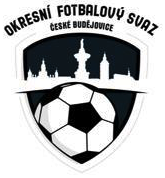 Nám. Přemysla Otakara II. č. 33  PSČ 370 21Tel. :  723 505 600,  e-mail  ofs.cb@seznam.cz________________________________________________________________________________Zápis ze schůze STK č. 11 ze dne 20.10.2021        Přítomni    :   Franěk, Šmejkal, Ferebauer, Šafránek, Chalupa, Čečka, Koláček1.)    STK provedla kontrolu zápisů z mistrovských utkání 10. kola OP mužů a III..třídy,          8. kola IV. třídy mužů a všech soutěží mládeže.        STK schvaluje všechna odehraná utkání.      2.)   STK odsouhlasila všechny dohody o změně termínů nebo začátků utkání.      3.)   STK projednala zápis z utkání 8. kola IV. třídy mužů Zliv B – Koloděje.              V zápisu je uveden Václav Kubašta ID 68040733 současně jako hlavní pořadatel              a asistent rozhodčího č. 1.              STK uděluje oddílu Zliv dle RMS čl. 17 písm. i) pokutu 100,- Kč.              Rozhodčí zápasu Hana Ambrožová ID 68040733 se předává k řešení              komisi rozhodčích.      4.)   STK upozorňuje, že :                      HLAVNÍ POŘADATEL  -  nesmí současně vykonávat funkci vedoucího                                                               družstva nebo rozhodčího utkání                     HLAVNÍ ROZHODČÍ + ASISTENT ROZHODČÍHO  -  nesmí současně                                                              vykonávat žádnou jinou funkci                     VEDOUCÍ DRUŽSTVA  -  nesmí současně vykonávat žádnou jinou funkci      5.)   STK informuje, že z důvodu šířícího se covidového virusu  mezi mládeží,              byla některá mistrovská utkání přeložena vždy po dohodě oddílů              na náhradní termíny.      6.)   STK upozorňuje na možnost předehrání listopadových mládežnických utkání             ještě v měsíci říjnu a to z důvodu možných nepříznivých povětrnostních             podmínek v měsíci listopadu. Volný je i náhradní termín dle termínové listiny             na státní svátek ve čtvrtek dne 28. října 2021.             Podmínkou sehrání utkání je vždy dohoda obou oddílů.     7.)   STK uděluje dle RMS článek 17  písmeno i) pokutu ve výši po 50,- Kč             za hrubé závady v zápisech oddílům :             OP mladší přípravka 8. kolo sk, C  - Boršov  (nevyplnění hlavičky zápisu, rozhodčí                                                                                     současně i jako vedoucí družstva)             OS mladší žáci 9. kolo sk. D          -  JFA      (nenapsaná soupiska hráčů,                                                                                    (nepotvrzení zákl. části utkání)             OS mladší žáci 9. kolo sk. A          -  Dubné  (nepotvrzení zákl. části utkání)             OS mladší žáci 8. kolo sk. B          -  Nové Hrady  (nepotvrzení zákl. části utkání)                                                                    -  Ledenice      (nepotvrzení zákl. části utkání)            Vedoucí družstva má povinnost po skončení utkání ve spolupráci s rozhodčím            zápasu potvrdit základní část utkání.           Zapsal     :   Miroslav Šmejkal           Schválil    :   Karel Franěk 